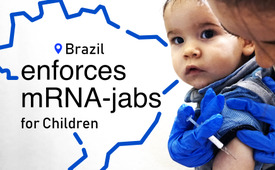 Brazil – forced mRNA-jabs for children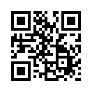 In this program, we explore the role of Brazil‘s current president, Lula da Silva, in the global agenda of the WEF and WHO and the impact this has on the Brazilian people.Brazil is a founding member of the BRICS countries. Many people hope that this community of states will act as a counterweight to the global agenda of the WEF and WHO. However, current developments show that Brazil also appears to be part of the global agenda. From January 2024, the coronavirus vaccination will be an important part of the national vaccination program in Brazil and will be mandatory in schools. This means that children aged between 6 months and 5 years are to be vaccinated with an experimental mRNA vaccine. 

The current President of Brazil, Lula da Silva, says: „We must criminalize those who do not vaccinate their children!“ He thus underlines what he sees as the urgent need for vaccination even for infants, although there is no evidence of the benefits for healthy children. A study on the consequences of a Covid infection in children without previous illnesses and aged between 5 and 11 years proves the low risk for this age group. The German authors, who obtained their data from several sources, are not aware of any reliable case in which a child in the age group in question died from Covid-19. Many parents therefore see no need to have their child vaccinated against Covid. 

In Brazil, however, those who refuse to be vaccinated are already comprehensively excluded from social life – up to and including the destruction of their financial livelihood. For example, families critical of vaccination were threatened with the withdrawal of child benefit. In the vast majority of cases, this is tantamount to de facto compulsory vaccination. But even these measures, drastic fines or the possible withdrawal of parental rights have apparently not yet led to a satisfactory vaccination rate among children. The coronavirus vaccination was therefore recently included in the national immunization programme. 

Since January 1, 2024, parents are now obliged to have their children vaccinated with the mRNA vaccine, which has been proven to be fatal. Once again, according to the Ministry of Health, the focus will be on children aged between six months and five years. The mRNA injections will now become a mandatory part of nationwide vaccination campaigns. In Brazil, it is practically impossible to protect your own children from the vaccine because the campaigns are running in daycare centers and schools. But the core of the problem is this: Here in Brazil, almost nothing is known about the dangers of gene-modifying Covid vaccinations. 

A public hearing was held in the Brazilian parliament on February 26 to shed light on the issue. Numerous doctors from Germany and abroad, politicians and scientists have spoken out against the Covid vaccination for children. So in Brazil, too, a high vaccination rate, the criminalization of dissenters, punitive measures for refusing vaccination ranging from the withdrawal of child benefits to child deprivation appear to be the means of enforcing this vaccination programme. But these are precisely the methods used to implement the global agenda of the WHO and WEF worldwide. 

If you do not want your child to be exposed to this experimental vaccine, watch these programs, for example, to find out what the consequences may be for your child. Get together with other people affected and inform friends and acquaintances. We are addressing our German audience with the following request: Inform your Portuguese and Brazilian contacts and spread the word about this program!from inc., rw.Sources:Mandatory vaccination for small children in Brazil:
https://reitschuster.de/post/brasilien-plant-impf-pflicht-in-kitas-und-schulen/

Study: 
https://pubmed.ncbi.nlm.nih.gov/35962242/

Draft Law: 
https://legis.senado.leg.br/sdleg-getter/documento?dm=9450803&ts=1710353844149&disposition=inline

Public hearing in the Brazil Parliament:
https://www.youtube.com/live/szRCvW63VVE?si=DZlcRZj7rcNT4y4cThis may interest you as well:
19th AZK: Global Vaccination Regime after Global Vaccination Tragedy? – mRNA-Vaccinations: Effect and Dangers (Prof. Dr. Sucharit Bhakdi)
https://www.kla.tv/27482

763 celebrities dead after Covid vaccine! How many more citizens died then?!
https://www.kla.tv/25840#Vaccination-en - Vaccination - www.kla.tv/Vaccination-en

#WHO-en - World Health Organization - www.kla.tv/WHO-en

#Coronavirus-en - Coronavirus - www.kla.tv/Coronavirus-enKla.TV – The other news ... free – independent – uncensored ...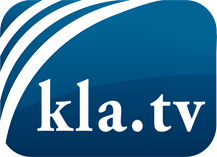 what the media should not keep silent about ...Little heard – by the people, for the people! ...regular News at www.kla.tv/enStay tuned – it’s worth it!Free subscription to our e-mail newsletter here: www.kla.tv/abo-enSecurity advice:Unfortunately countervoices are being censored and suppressed more and more. As long as we don't report according to the ideology and interests of the corporate media, we are constantly at risk, that pretexts will be found to shut down or harm Kla.TV.So join an internet-independent network today! Click here: www.kla.tv/vernetzung&lang=enLicence:    Creative Commons License with Attribution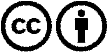 Spreading and reproducing is endorsed if Kla.TV if reference is made to source. No content may be presented out of context.
The use by state-funded institutions is prohibited without written permission from Kla.TV. Infraction will be legally prosecuted.